Рабочий лист 2(учителю)Остановка «Кембрий - Силур»Следуйте к точке 3 на плане океанариума.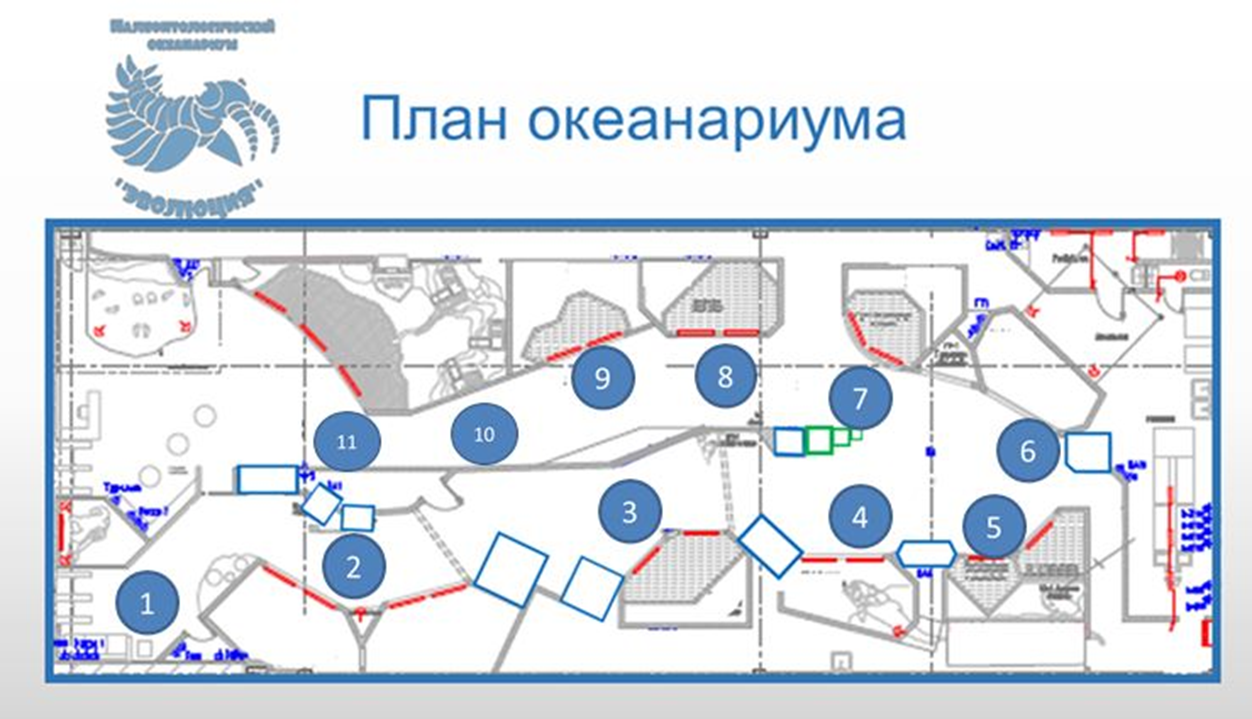 Задание 1. Подойдите к аквариуму «Морские лилии». Прочитайте информацию о лилиях на плакате.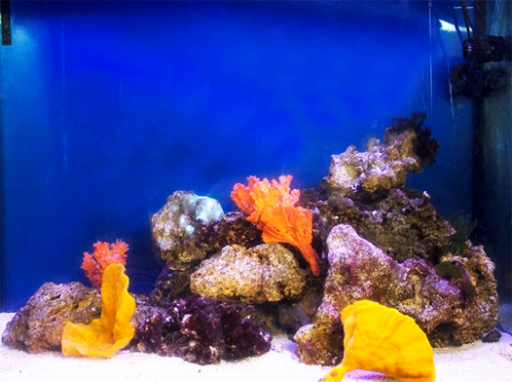 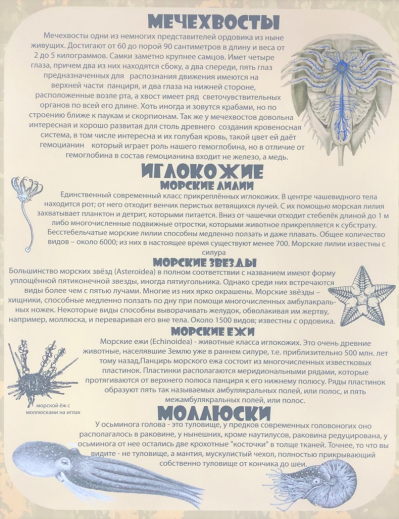 1. Животные или растения представлены в аквариуме? (Животные)2. Существуют ли морские лилии сегодня? (Существуют, но изменились)Задание 2. Подойдите к аквариуму. Рассмотрите обитателей.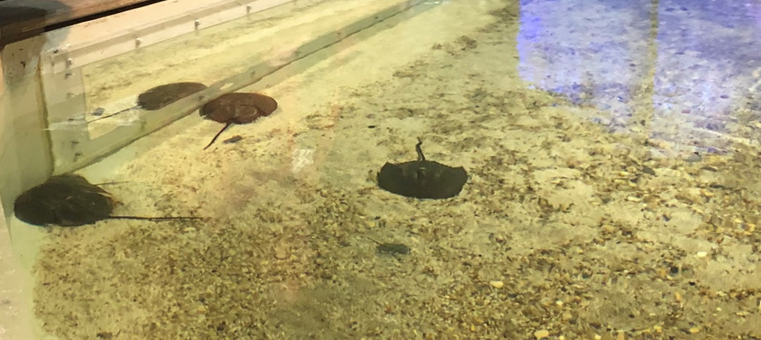 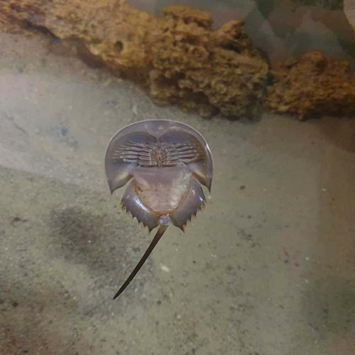 Прочитайте информацию об обитателях аквариума на плакате.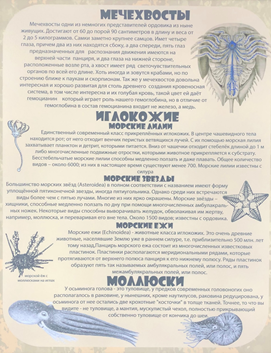 Заполните таблицу.МечехвостыОтветьте на вопросы.1. Животное или растение представлено? (Животное)2. Существует ли оно сегодня? (Да)Запишите информацию о мечехвостах и морских лилиях в сводную таблицу. Подчеркните названия животных, которые существуют и сегодня.Задание 3. Задача о воде в аквариуме.Известно, что вода имеет свойство испаряться с поверхности открытого аквариума. Для комфорта обитателей аквариума один раз в неделю в него добавляют воду. Сколько вёдер воды необходимо добавить в аквариум с мечехвостами, если 9 литров поднимают уровень воды в аквариуме на 5 мм, а уровень воды необходимо поднять на 4 см? Одно ведро вмещает 6 литров воды.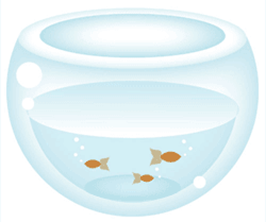 4 см = 40 мм, 40 мм: 5 мм = 89 х 8 = 72 (л), 72: 6 = 12 (в)Ответ: ________ вёдер.Задание 4. Найдите стенд «Ракоскорпионы». Изучите информацию. Отметьте названия живых организмов, относящихся к ракоскорпионам силурийского периода.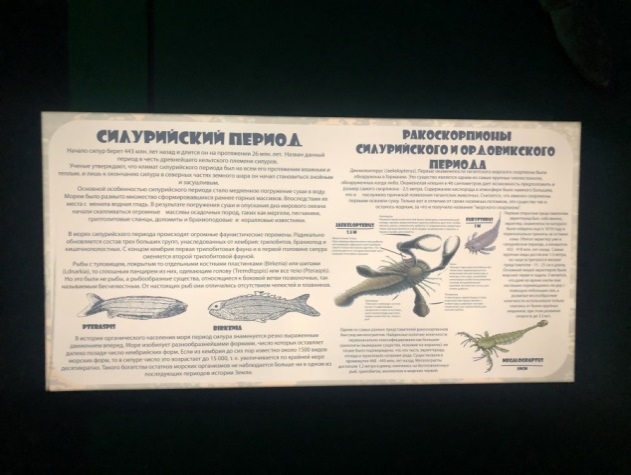 джекелоптерус мегалограпт эвриптерий птерасписосётрВыбранных вами организмов мы уже не встретим на нашей планете. Найдите террариум с современным скорпионом. Рассмотрите экспонат.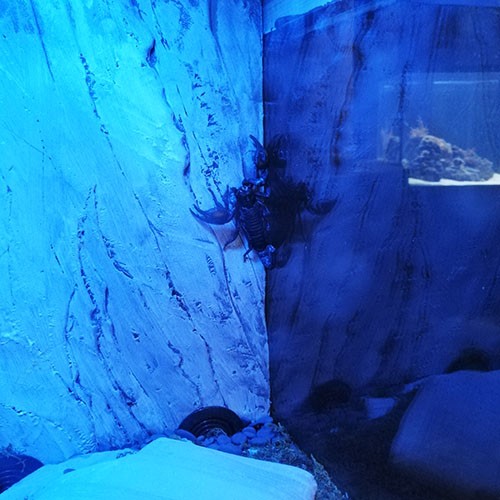 Отметьте высказывания о питании скорпионов.Маленькие скорпиончики путешествуют на спине матери, пока не подрастут;Без пищи они способны обходиться до полутора-двух лет;Ядовиты все скорпионы без исключения;Эти создания водятся на всех континентах, кроме Антарктиды;Именно они стали первыми членистоногими, которые многие сотни миллионов лет назад выбрались из моря на сушу;Люди боятся скорпионов;Запертые в тесном пространстве друг с другом скорпионы нередко убивают и поедают собственных сородичей;Всего в мире насчитывается около 1500 видов скорпионов.Задание 5. Рассмотрите обитателей аквариума и эмблему океанариума.  Определите животное, образ которого частично использован в эмблеме океанариума. Это аномалокарис (членистоногое, первый хищник Кембрийских морей).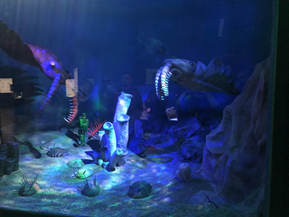 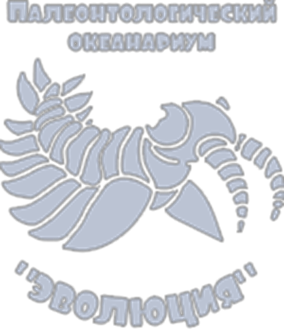 Продолжите заполнение сводной таблицы.Информация для контроля.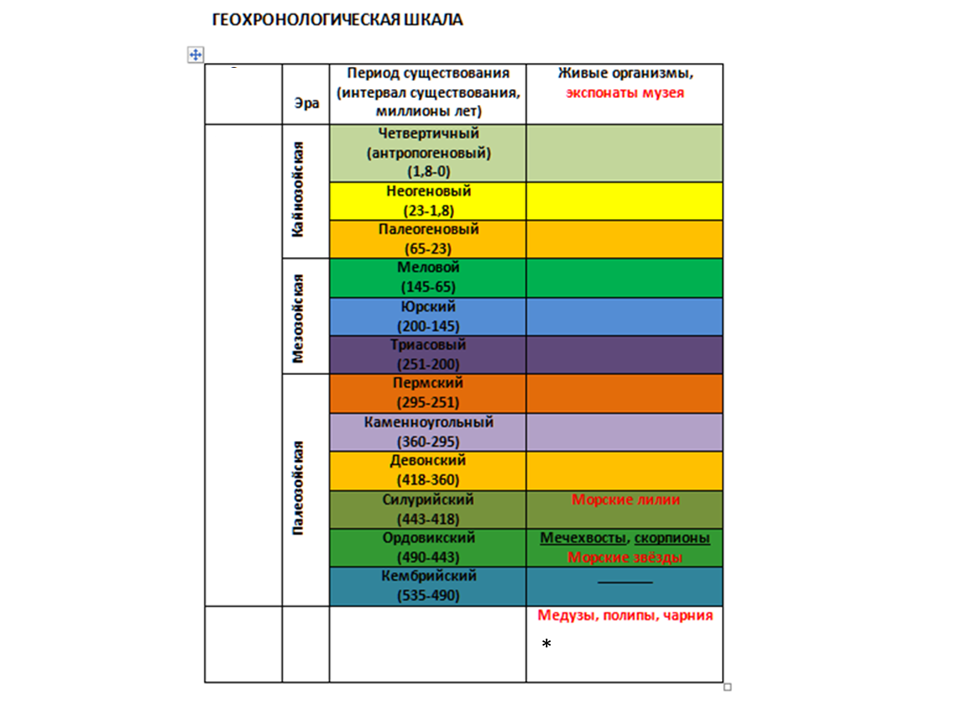 №ХарактеристикаЧисловая величина характеристики, примечание1Длина60-90 см2Масса2-5 кг3Глаза2+2+5+24Хвостсветочувствительный